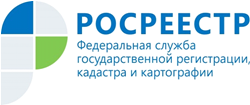 Управление Росреестра по Республике АдыгеяПредставители Управления Росреестра по Республике Адыгея провели обучающий семинар для сотрудников МФЦСпециалисты Управления Росреестра по Республике Адыгея в соответствии с ранее утвержденным графиком 13 октября 2021 года провели обучающий семинар для сотрудников ГБУ РА «МФЦ» по теме: «Государственная регистрация прав на недвижимое имущество и сделок с ним, подлежащих в соответствии с законодательством РФ государственной регистрации (внесение изменений в 218-ФЗ)».Обучение проводилось в режиме видеоконференции,  с участием представителей  Филиала ФГБУ «ФКП Росреестра» по Республики Адыгея, Администрации муниципального образования  "Город Майкоп".В процессе обучения рассмотрены вопросы по предоставлению государственных услуг  Росреестра, проведен анализ ошибок, допускаемых сотрудниками МФЦ при приеме документов на государственный кадастровый учет и государственную регистрацию прав (полнота и комплектность документов).Также представители Управления разъяснили отдельные вопросы по "гаражной амнистии".Специалисты МФЦ имели возможность задать интересующие их  вопросы и получить необходимые разъяснения, возникающие в процессе предоставления услуг Росреестра.Как отметила заместитель начальника отдела государственной регистрации недвижимости Управления Зарема Нагарокова, обучающие семинары для специалистов МФЦ проводятся на постоянной основе и способствуют повышению качества приема документов на предоставление государственных услуг Росреестра. Материал подготовлен Управлением Росреестра по Республике Адыгея